Manual Operacional
LimpezaFinalidadeAssunto extremamente delicado, e que afeta diretamente a saúde, a limpeza e higienização dos quartos e banheiros da Pousada, e que exigem cuidados rigorosos por parte da empresa. Com o uso dos produtos e técnicas corretas, é fácil agradar o hóspede. Portanto, não se deve poupar quando o assunto for  limpeza.Ela deve seguir rotinas e uma classificação por áreas, estabelecendo também o uso de produtos que não danifiquem determinados objetos e pisos. A boa aparência e impressão são determinantes para o hóspede voltar.Eliminar bactérias e ácaros (desacarização) também é essencial para receber bem hóspedes alérgicos. Existem hotéis pelo mundo que apresentam quartos específicos para esse público, esterilizados com maior frequência.Por onde começar? Uma equipe bem treinada e produtos de limpeza de qualidade são os primeiros passos. Produtos biodegradáveis podem ser uma opção para NÃO agredir o meio ambiente, visto que o uso é constante.EPIÉ imprescindível que a pessoa responsável pela limpeza, no momento de suas atividades esteja utilizamos os EPIs pertinentes:Bota de Couro ou Borracha;eLuvas de limpeza.Quantidade de ProdutosA quantidade de produto a ser utilizado para a limpeza dos banheiros:Utilizaremos 01 copinho (conforme foto) de água sanitária e limpador multiuso para que haja a higienização: 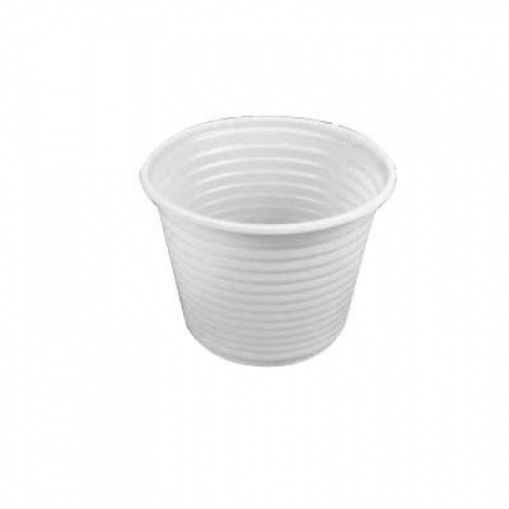 É importante para a limpeza evitarmos os desperdícios, uma vez que, os produtos que são utilizados são de alta qualidades.Desta forma, possibilitam uma limpeza adequada e de primeira linha.Limpeza e Conservação das SuítesQuando falamos de limpeza e conservação das suítes o assunto é delicado, pois é necessária extrema atenção neste quesito.A limpeza das acomodações ela deverá sempre ser realizada comextrema atenção.Sendo assim, é necessário seguir o POP de limpeza estipulados:Para limpeza das SUÍTES RETIRO, o responsável seguirá os seguinte check-list:Para limpeza das SUÍTES STANDARD, o responsável seguirá os seguinte check-list:Para limpeza das SUÍTES HIDRO, o responsável seguirá os seguinte check-list:Os check-list devem ser sempre preenchidos de forma correta, levando em consideração que ´a partir deles que identificaremos potenciais problemas para a manutenção.A recepção entregará o check-list ao responsável pela limpeza e o mesmo colocará as informações.Para facilitarmos o aprendizado na limpeza e preparação, elaboramos dois vídeos explicativos conforme os links abaixo disponíveis:Limpeza dos Quartos e Banheiros: https://youtu.be/T9HpWuqfhv4Arrumação das Camas: https://youtu.be/jfsbosSao70Check-out É importante ressaltarmos que, o responsável da limpeza dos quartos aos finais de semana, sempre após o horário de Check-out, deverá ir até as acomodações e retirar todas as roupas e deixa-las na lavanderia.É necessário separar as roupas molhadas das roupas secas, e colocar as mesmas em seus devidos lugares para que oresponsável pela lavanderia possa realizar o método de lavagem .VistoriaSempre quando o profissional da limpeza encontrar qualquer inconsistência ou problema, o mesmo deve ser imediatamente comunicado à recepção da Pousada, para que os mesmos junto com a Gerência/Diretoria tomem as devidas providências.Limpeza Área Externa e Área ComumEla deve seguir rotinas e uma classificação por áreas, estabelecendo também o uso de produtos que não danifiquem determinados objetos e pisos. A boa aparência e impressão são determinantes para o hóspede voltar.Para limpeza da COZINHA e RECEPÇÃO, o responsável seguirá os seguinte check-list:Para limpeza do DECK, o responsável seguirá os seguinte check-list:Para limpeza do REFEITÓRIO, o responsável seguirá os seguinte check-list:Para limpeza dos BANHEIROS, o responsável seguirá os seguinte check-list:Retirar roupas de cama e banho usadas ou amassadasRetirar lixos banheirosLavar banheiro (vaso, lavatório, paredes, box, janelas, trilho e piso)Lavar lixeira e colocar saco limpoRepor papel higiênicoLavar e secar espelhoRepor tapete do banheirotirar teia de aranhaTirar pó do armário, TV, mesa, cortinas, portas e janelasArrastar camasVarrer e passar pano no pisoRepor roupa de cama, banho e edredomTestar TV para ver funcionamento, se não funcionar, avisar a recepçãoRepor kit de shampoo, condicionador e saboneteLimpar a frente do quarto, varrer, lavar, aguas as plantas e tirar o lixoRetirar roupas de cama e banho usadas ou amassadasRetirar lixos banheirosLavar banheiro (vaso, lavatório, paredes, box, janelas, trilho e piso)Lavar lixeira e colocar saco limpoRepor papel higiênicoLavar e secar espelhoRepor tapete do banheiroTirar teia de aranhaTirar pó do armário, TV, mesa, cortinas, portas e janelasArrastar camasVarrer e passar pano no pisoRepor roupa de cama, banho e edredomTestar TV para ver funcionamento, se não funcionar, avisar a recepçãoRepor kit de shampoo, condicionador e saboneteLimpar a frente do quarto, varrer, lavar, aguas as plantas e tirar o lixoRetirar roupas de cama e banho usadas ou amassadasRetirar lixos banheirosLavar banheiro (vaso, lavatório, paredes, bóx, janelas, trilho e piso)Lavar lixeira e colocar saco limpoRepor papel higiênicoLavar e secar espelhoRepor tapete do banheiroTirar teia de aranhaTirar pó do armário, TV, mesa, cortinas, portas e janelasArrastar camasVarrer e passar pano no pisoRepor roupa de cama, banho e edredomTestar TV para ver funcionamento, se não funcionar, avisar a recepçãoTestar se esta saindo água quente e fria das banheirasRepor kit de shampoo, condicionador, sabonete e sais de banho e espumaLimpar a frente do quarto, varrer, lavar, aguas as plantas e tirar o lixoTirar teia de aranhaTirar pó (prateleiras, bancadas e geladeiras)Receber e guardar as comprasOrganizar dentro dos armários de mantimentosVerificar datas de validades de mantimentosEtiquetar produtos que serão levados a geladeira e em embalagens originaisDescarta produtos vencidosVerrer chãoPassar pano com alcool sobre as bancadasPassar pano sobre o chãoLavar chão quando necessário (ao menos 1 x por semana)Lavar todas as louças, secar e guardar no local definidoLavar ralo e beirada de pia para não juntar lodolavar pia, organizar armário debaixo da piaTrocar diariamente pano da bandeja de café e coposLimpar micro-ondas por dentro e por foraLimpar fogão (grelhas, queimadores e forno)Limpar azulejos de todas as paredes 1 x por semanaRetirar o lixo, lavar lixeira e repos sacoRepor sabão, papel toalha e pano de pratoTirar teia de aranhaTirar pó das bancadas, mesas e prateleirasOrganizar prateleiras e bancadasOrganizar os kit's caso tiver bagunçadosOrganizar os edredons e cobertos, checar se precisa de uma nova lavagemDeixar cada coisa em seu lugar, caso não pertença a este local, colocar no lugar corretoTirar teia de aranhaTirar pó dos chapéus, boiler, armário, fogão, portas, janelas e objetos de decoraçãoLavar e secar a piaTirar lixo dos banheiros e refeitóriosLavar lixeirasRepor saco nas lixeirasLimpar e organizar os armários embaixo da piaVerrer chãoPassar pano sobre a mesa e bancadasPassar pano sobre o chãoLavar e secar banheirosEncerrar chãoRepor papel higiênicoRepor sabonete liquido e detergenteLavar chão ao menos 1 x por semanaRetirar lixosTirar teia de aranhaLavar banheiro (vaso, lavatório, paredes, box, janela, trilhos e piso)Lavar ralo da piaLavar lixeira Lavar espelhoLavar JanelaRepor saco de lixo das lixeirasRepor papel higiênicoRepor sabonete liquidoRepor papel toalha de mãoColocar desinfetante nos vasos sanitários